Raport mbi implementimin e kursit pilot drejtuar stafit akademik në Universitetin “Ismail Qemali” Vlorë mbeshtetur nga projekti EntralGrupi I punes:  Eva Cipi, Enida Pulaj, Roland Zisi, Eloina TozajTema e modulit: “Drejt një mendësie sipërmarrëse”Qëllimi i modulit: Në kuadër të projektit EntrAL, ky modul synon rritjen e ndërgjegjësimit për sipërmarrjen e stafit akademik në IAL-të shqiptare.Objektivat e modulit: Objektivi kryesor i këtij moduli është t’u japë stafit akademik të Universiteteve shqiptare aftësi të transferueshme dhe të sjellë një mentalitet sipërmarrës në universitet duke inkurajuar:sjelljen sipërmarrëse të stafit akademik, metodat e mësimdhënies sipërmarrëse, dhe mbështetjen e  krijimit të sipërmarrjeve të reja.Në këtë modul, një rol të rëndësishëm merr vëmendja që i kushtohet mbështetjes dhe kultivimit të mentalitetit sipërmarrës të stafit akademik të universiteteve, për t’u transferuar më tej tek studentët e tyre, si dhe në mjedisin dhe shoqërinë përreth. Objektivat specifike të modulit: Gjatë këtij moduli, pjesëmarrësit do të arrijnë objektivat specifike si më poshtë:Fitimin e njohurive të reja dhe aftësive të transferueshme për shndërrimin e ideve inovative në produkte dhe shërbime të rejaRritjen e të kuptuarit të pjesëmarrësve në trajnim për procesin e sipërmarrjes (p.sh. krijimin dhe njohjen e mundësive)Përmirësimin e aftësive të zgjidhjes së problemeve dhe të punës në grup nën presionin e kohësRritjen e aftësive të  prezantimitRritjen e aftësive  të transferueshmërisë/zbatueshmërisë në mësimdhënien shumëdisiplinore Përfituesit nga trajnimi: Stafi akademik i Universitetit “Ismail Qemali” VlorëImplementimi i modulit “Drejt një mendësie sipërmarrëse” Moduli i hartuar për trajnimin e stafit akademik u organizua nga Universiteti "Ismail Qemali" Vlorë në datat 8-10 maj 2023 pas miratimit nga autoritetet drejtuese të Universitetit, përkatësisht Rektorati dhe Senati Akademik.Njoftimi i cili përmbante informacionin e nevojshëm mbi implementimin e modulit u publikua në faqen zyrtare të Universitetit të Vlorës në linkun e mëposhtëm:https://univlora.edu.al/2023/04/27/njoftim-per-zhvillimin-e-dy-kurseve-pilot-projekti-entral/Pas publikimit të thirrjes për pjesëmarrje në trajnim, grupi i punës përgjegjës për implementim e modulit krijoi një formular rregjistrimi online, me anë te GoogleForm, linku i të cilit paraqitet me poshtë: https://docs.google.com/forms/d/1Ytwf1NhKaPKRxo5nyXIla5MnwEE9iZymbDTGMhTWuMs/edit?ts=6446c1a5Në përfundim të procesit të regjistrimit, në këtë trajnim morën pjesë gjithsej 25 staf akademik nga disa programe studimi. Pjesa më e madhe e stafit akademik të regjistruar i përket Fakultetit të Shkencave Teknike dhe Fakultetit të Shkencave Humane, njohuritë sipërmarrëse të të cilëve janë të kufizuara krahasuar me stafin akademik të Fakultetit të Ekonomisë të cilët kanë në programet e tyre lëndë që lidhen me sipërmarrjen.Moduli u organizua në Qendrën e Zhvillimit Rajonal në Universitetin e Vlorës, e cila ka të gjithë infrastrukturën dhe pajisjet e nevojshme për zbatimin e modulit të trajnimit. Në fund të çdo sesioni trajnimi, pjesëmarrësit patën akses elektronik në të gjitha materialet mësimore dhe aktivitetet ilustruese, të përdorura gjatë ditëve të trajnimit.Të gjitha materialet dhe aktivitetet ishin konceptuar për t`u kuptuar qartësisht nga pjesëmarrësit në mënyrë që të realizohej gjithëpërfshirja aktive e tyre në trajnim. Pjesëmarrësit ishin në gjendje të përmbushnin të gjitha detyrat e ngarkuara gjatë cdo aktiviteti dhe ishin në gjendje të parashtronin idetë e tyre pavarësisht kufizimeve kohore në tre ditë.Përmbajtja e modulitAktiviteti 1. Prezantim i programit të trajnimit dhe udhëzime mbi reflektimin dhe shkrimin reflektuesAktiviteti 2. Drejt zgjedhjes së duhur të idesë së biznesitAktiviteti 3. Analiza e KonkurencësAktiviteti 4. Elevator pitch- Si të impresionojmë dhe të bindim një investitor/mbështetës potencial Aktiviteti 5. Punë e pavarur në grupAktiviteti 6. Prezantimi në Power Point (Elevator Speech)Aktiviteti 7. Diskutim mbi mënyrat dhe mundësitë e transferimit dhe aplikimit të aftësive  sipërmarrëse të përfituara  nga trajnimi, në disiplinat përkatëse Aktiviteti 8. Përmbledhje dhe vlerësim i trajnimit në tërësiMetodologjia e përdorurModuli ofron një sërë aktivitetesh që integrojnë konceptet teorike me zbatimin praktik të tyre. Këto aktivitete synojnë zhvillimin e planit përfundimtar të biznesit. Gjatë aktivitetit qe lidhet me krijimin dhe prezantimin e planit të biznesit, si rezultat i punës në grup, të lehtësuar nga trajnuesit por edhe të pavarur në disa prej aktiviteteve, secili grup bëri një prezantim të shkrutër në powerpoint (3-5 minuta), duke paraqitur zgjedhjen e tyre të biznesit, bazuar në elementët kryesorë të Business Model Canvas. Përdorimi i metodave pjesëmarrëse dhe teknikave të tjera ishte i rëndësishëm për t'u mundësuar pjesëmarrësve të kuptonin më qartë përmbajtjen teorike të cdo aktiviteti. Për të mbështetur të mësuarit sipërmarrës janë përdorur disa teknika, metoda dhe mjete mësimore, duke përfshirë:Lojrat energjizuese në fillim të cdo aktivitetiMetodën BrainstormingReflektim kritikPrezantimi në Power PointDiskutim/DebatPjesëmarrës të ftuar për të ndarë shembuj nga jeta reale mbi rëndësinë e planit të biznesit dhe përballjes me sfidat e mjedisit.Simulimi i luajtjes së rolevePunë në grupPrezantimet përfundimtare të simulimitNë fund të çdo aktiviteti, interaktiviteti i pjesemarresit u vlerësua nga trajnerët duke zgjedhur metodën më të përshtatshme të renditura si më poshtë për cdo aktivitet:.Vëzhgimi (aktiviteti 1)Test dhe ritestim (aktiviteti 2 dhe 3)Diskutim/Debat (aktiviteti 4, 7 dhe 8)Vlerësimi i trajnerit / jurisë (aktiviteti 5)Në perfundim të modulit të trajnimit, cdo pjesëmarrësi iu shpernda certifikata e pjesëmarrjes e nënshkruar nga Rektori i Universitetit “Ismail Qemali” dhe Drejtori i Qendrës së Zhvillimit Rajonal në Universitetin e Vlorës.Vleresimi I kursit Adresat e emailit i janë dërguar koordinatorit. Nga anketat e vlerësimit, anketimin e kanë përfunduar 14 pjesëmarrës, ku mesatarja e moshës së pjesëmarrësve është 41.1 vjeç. 77% kanë zgjedhur titullin e duhur të kursit, por 100% e pjesëmarrësve e njohin organizatorin e kursit. vlerësimi i përgjithshëm është 4.5/5 ku 64% pajtohen plotësisht që përmbajtja e kursit, rezultatet e të nxënit të kursit ishin të qarta për pjesëmarrësit dhe kursi ishte i mirë organizuar në lidhje me aksesin në kohë në materiale, njoftimin e ndryshimeve, etj. kontributi i studentit është vlerësuar 4.5/5 duke rënë dakord fuqimisht për angazhimin aktiv për të mësuar gjatë kursit në 69% të pjesëmarrësve dhe duke besuar në përparimin në këtë kurs nga 79% e pjesëmarrësve. 64% e pjesëmarrësve u ndjenë të vlerësuar gjatë kursit.Metodat e përdorura të mësimdhënies përforcuan të nxënit e pjesemarresve  u vlerësuan me një mesatare prej 4,64/5 pikë.57% e pjesëmarrësve pajtohen plotësisht dhe 43% e tyre pajtohen me faktin se kursi avancoi duke zbatuar njohuritë teorike në njohuritë praktike. Gjithashtu, 79% e pjesëmarrësve pajtohen plotësisht me përkufizimin që mësuesit i ndihmuan pjesëmarrësit të kuptojnë në mënyrë gjithëpërfshirëse çështjet që duhen studiuar gjatë kursit, dhe 64% pajtohen plotësisht me faktin se kursi ishte i strukturuar mirë për të arritur rezultatet e të nxënit dhe mjedisin e përgjithshëm. në klasë ishte e favorshme për të mësuar. Vlerësimi i burimeve mësimore ishte shumë i mirë me një mesatare 4.55/5 pikë, ku materialet mësimore u vlerësuan më shumë se librat e leximit. Gjithashtu, cilësia e ofrimit u vlerësua shumë e mirë me një mesatare prej 4.5/5, ku më shumë se 50% pajtohen plotësisht që kursi nxiti interesin dhe mendimin tim për fushën e lëndës, ritmi i kursit ishte i përshtatshëm dhe idetë dhe konceptet ishin paraqitur qartë në kursPritshmëritë janë vlerësuar me një mesatare prej 4.5/5 duke rënë dakord fuqimisht nga më shumë se 50% që pritshmëritë e kursit janë përmbushur dhe pjesëmarrësi ka ndjerë se ka arritur qëllimet e përgjithshme të kursit, ndërkohë që 57% e pjesëmarrësve pajtohen plotësisht. se mendimi i tyre sipërmarrës është përforcuar dhe kursi ka thelluar njohuritë e tyre të mëparshme. Kursi mbështeti zhvillimin e pjesëmarrësve për punën e tyre të ardhshme për 64% të pjesëmarrësve që pajtohen plotësisht.Faktorët pozitivë janë dalluar si mirëorganizimi dhe ndërveprimi, metodologjia e mësimdhënies, qendrat e specializuara të trajnimit, mendimi dhe ekspertiza sipërmarrëse dhe standardi i ri i trajnimit. Komentet e tjera ishin pozitive për interaktivitetin, shembujt e sipërmarrjes së përdorur, ushtrimet praktike për të stimuluar idetë sipërmarrëse, organizimin e mirë dhe nivelin e lartë të trajnerëve. Për t'u përmirësuar, pjesëmarrësit komentojnë për teknikat, rritjen e të menduarit sipërmarrës në nivel institucional përmes trajnimit të mësuesve dhe kampit të sipërmarrjes, vendosjes së pushimeve ndërmjet seancave dhe ushtrimeve për menaxhimin e një biznesi të ri. Rezultati i përgjithshëm është 6.4, që do të thotë një vlerësim shumë i mirë.Përfundime dhe problemeInteresimi relativisht i mire nga stafi akademik për tematikënvetevleresim I gabuar per nivelin e dijeve mbi tematikendobesi ne punen ne grup dhe diskutimeveshtiresi ne arritjen e numrit te pjesemarrjesNiveli i ulët i njohurive për sipermarrjen dhe edukimin e saj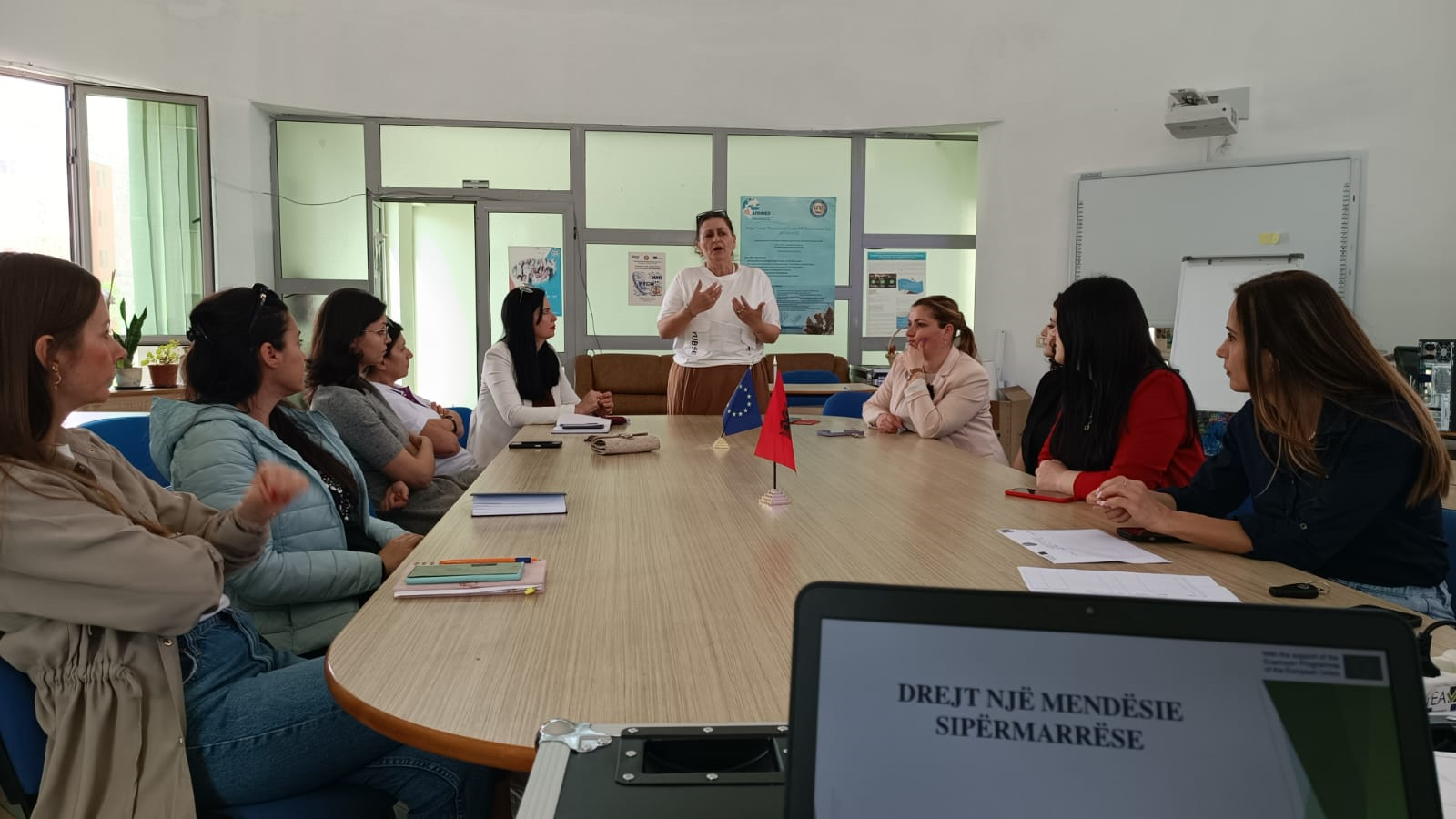 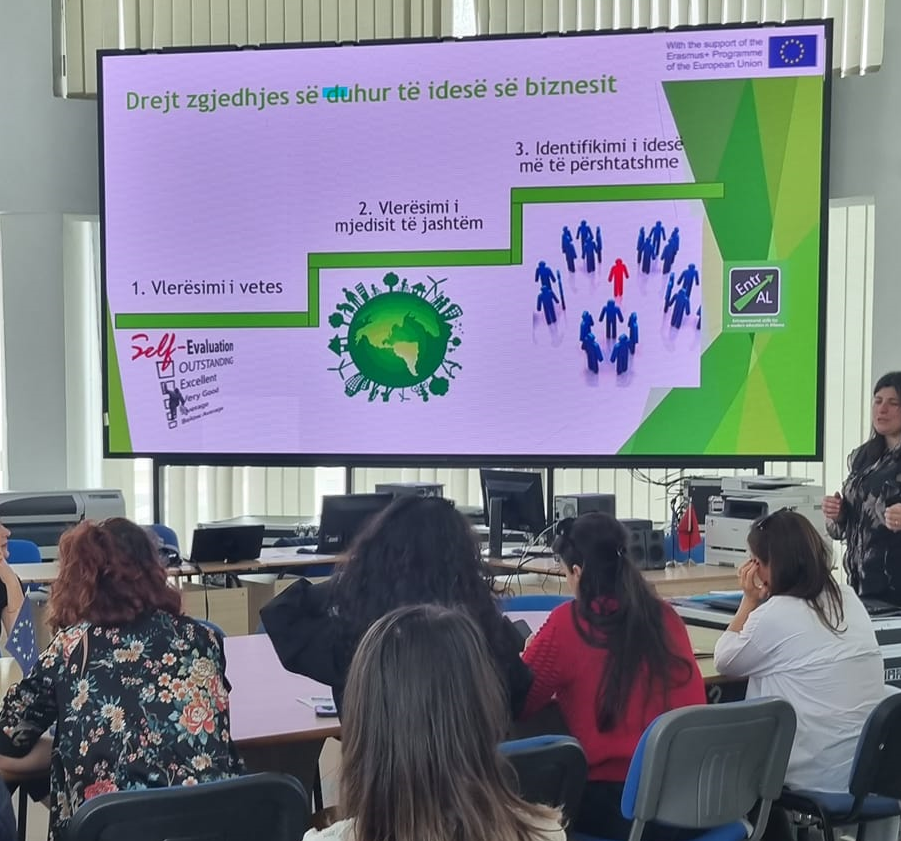 